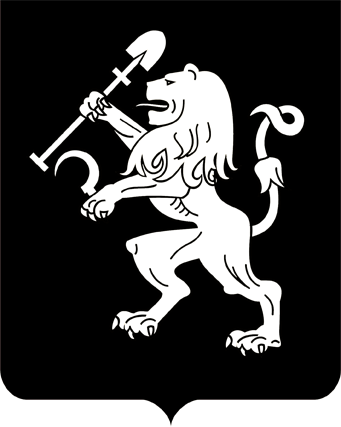 АДМИНИСТРАЦИЯ ГОРОДА КРАСНОЯРСКАПОСТАНОВЛЕНИЕО внесении изменения в постановление администрации города от 21.01.2021 № 30На основании обращения ООО «ТрансСпецСтрой», руководствуясь ст. 41, 58, 59 Устава города Красноярска,ПОСТАНОВЛЯЮ:1. Внести изменение в постановление администрации города             от 21.01.2021 № 30 «О проведении публичных слушаний по проекту решения о предоставлении разрешения на отклонение от предельных параметров разрешенного строительства, реконструкции объектов капитального строительства и разрешения на условно разрешенный вид         использования земельного участка или объекта капитального строительства», заменив в подпункте 2 пункта 1 слова «с целью завершения строительства объекта» словами «с целью размещения объекта».2. Настоящее постановление опубликовать в газете «Городские        новости» и разместить на официальном сайте администрации города              в течение трех дней с даты его принятия.3. Постановление вступает в силу со дня его официального опубликования.Глава города                                                                                 С.В. Еремин17.02.2021№ 106